IT, Media and Classroom Services Work Order Authorization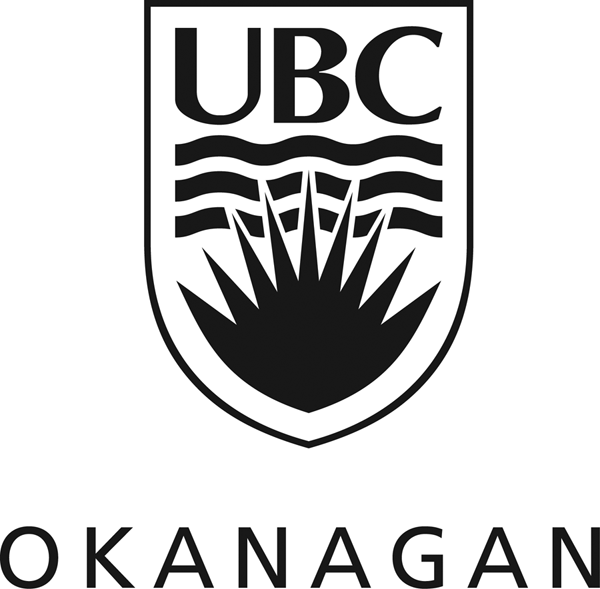 Work Order: Authorization Amount:Date:This form authorizes ITServices to directly bill the following speed chart for the purposes of procuring the goods and/or services indicated on this work order. This authorization is valid for the amount(s) shown above before taxes and vendor surcharges.This may include signing Journal Vouchers, Purchase Requisitions or QReqs charged to the provided speedchart(s) on behalf of the signing authorities, or reconciling PCard transactions directly to the provided speedchart(s).Please scan and email completed and signed forms, along with a printed copy of the quote with all requested items circled, to itservices.ubco@ubc.ca. Alternatively, paperwork can be sent via internal campus mail to ITServices Order Desk, ADM024.PLEASE KEEP THE ORIGINAL COMPLETED AUTHORIZATION FORM FOR YOUR RECORDSSPEEDCHART INFORMATIONSPEEDCHART INFORMATIONSPEEDCHART INFORMATIONSPEEDCHART INFORMATIONSPEEDCHART INFORMATIONSPEEDCHART INFORMATIONSPEEDCHART INFORMATIONPercentage or AmountSpeed ChartAccountDepartment IDPG CodeName of signing authoritySignature (two signatures required for authorization amounts over $3,500)100%Must have full signing authority (as indicated in FMS)Must have full signing authority (as indicated in FMS)If charges are to be split across two speed charts, please provide second SpeedChart information belowIf charges are to be split across two speed charts, please provide second SpeedChart information belowIf charges are to be split across two speed charts, please provide second SpeedChart information belowIf charges are to be split across two speed charts, please provide second SpeedChart information belowIf charges are to be split across two speed charts, please provide second SpeedChart information belowIf charges are to be split across two speed charts, please provide second SpeedChart information belowIf charges are to be split across two speed charts, please provide second SpeedChart information belowMust have full signing authority (as indicated in FMS)Must have full signing authority (as indicated in FMS)